от 07 октября 2014 года								                 № 1029О внесении изменений в постановление администрации городского округа город Шахунья Нижегородской области от 27 мая 2014 года № 470 «Об утверждении муниципальной программы «Развитие агропромышленного комплекса городского округа город Шахунья на 2013 – 2020 годы» (новая редакция)»В связи с изменением объемов финансирования мероприятий муниципальной программы «Развитие агропромышленного комплекса городского округа город Шахунья на 2013 – 2020 годы» (новая редакция) администрация городского округа город Шахунья  п о с т а н о в л я е т:1. В постановление администрации городского округа город Шахунья Нижегородской области от 27 мая 2014 года № 470 «Об утверждении муниципальной программы «Развитие агропромышленного комплекса городского округа город Шахунья на 2013 – 2020 годы» (новая редакция) внести прилагаемые изменения: -Пункт 1.11. паспорта муниципальной программы «Объемы и источники финансирования Муниципальной программы» изложить в новой редакции, согласно приложению 1;- Пункт 2.5. «Система программных мероприятий» изложить в новой редакции, согласно приложению 2.2. Настоящее постановление вступает в силу со дня подписания.3. Начальнику общего отдела разместить настоящее постановление на официальном сайте администрации городского округа город Шахунья.4. Контроль за исполнением настоящего постановления возложить на начальника управления сельского хозяйства городского округа город Шахунья А.М. Молчанова.И.о. главы администрации городскогоокруга город Шахунья								           А.Д.Серов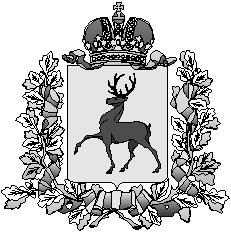 Администрация городского округа город ШахуньяНижегородской областиП О С Т А Н О В Л Е Н И Е